           Проект      Муниципальная программа «Формирование современной городской среды на территории Городского округа города Карабулак на 2018-2022 годы»г. Карабулак 2017 г.ПАСПОРТ муниципальной программы«Формирования современной городской среды Городского округа города Карабулак на 2018-2022 годы»Раздел I. Характеристика текущего состояния сферы реализации программы Понятие «благоустройство территории» появилось в действующем законодательстве сравнительно недавно. Согласно пункту 1 статьи 2 Федерального закона № 131-ФЗ от 06 октября 2003 года «Об общих принципах организации местного самоуправления в Российской Федерации» под благоустройством территории поселения (городского округа) принято понимать комплекс мероприятий по содержанию территории, а также по проектированию и размещению объектов благоустройства, направленных на обеспечение и повышение комфортности условий проживания граждан, поддержание и улучшение санитарного и эстетического состояния территории.Территория Городского округа города Карабулак составляет 84 км², на территории которого проживает 39 614 человека.Городской округ города Карабулак расположен на левом берегу реки   Сунжи, в 9 км (по дороге) к западу от центра Сунженского района – города Сунжи. Ближайший населенный пункт на востоке – станица Троицкая, на юге - село Яндаре, на западе – село Плиево. На территории Городского округа города Карабулак находятся 30 дворовые территории  многоквартирных домов, которые построены в период от 1 до 50 лет, а также 4 общественных пространств.В существующем жилищном фонде на территории Городского округа города Карабулак объекты благоустройства дворов за многолетний период эксплуатации пришли в ветхое состояние и не отвечают в полной мере современным требованиям. Длительное время не проводилось благоустройство некоторых дворов  жилищного фонда.Благоустройство дворов жилищного фонда и общественных территорий  на сегодняшний день в целом по Городскому округу города Карабулак полностью или частично не отвечает нормативным требованиям.Пришло в негодность асфальтовое покрытие внутриквартальных проездов и тротуаров. Асфальтобетонное покрытие на 50% придомовых территорий имеет высокий физический износ. Не благоустроенны должным образом большинство общественных зон города.Много лет не производили работы по уходу за зелеными насаждениями, восстановлению газонов, удалению старых и больных деревьев, не осуществлялась посадка деревьев и кустарников. Зеленые насаждения на дворовых территориях представлены, в основном, зрелыми или перестойными деревьями, на газонах не устроены цветники.Система дождевой канализации находится в неисправном состоянии и не обеспечивает отвод вод в периоды выпадения обильных осадков, что доставляет массу неудобств жителям и негативно влияет на конструктивные элементы зданий. В ряде кварталов города дождевая канализация отсутствует по причине того, что ее устройство не предусматривалось проектом.Во многих дворах  отсутствует освещение придомовых территорий, необходимый набор малых форм и обустроенных детских и спортивных площадок. Отсутствуют специально обустроенные стоянки для автомобилей, что приводит к их хаотичной парковке.Надлежащее состояние придомовых территорий является важным фактором при формировании благоприятной экологической и эстетической городской среды.Проблема восстановления и ремонта асфальтового покрытия дворов, озеленения, освещения дворовых территорий, ремонта (устройства) дождевой канализации либо вертикальной планировки на сегодня весьма актуальны и не решены в полном объеме в связи с недостаточным финансированием отрасли.Проведение работы по приведению придомовых территорий в надлежащее состояние требует значительных трудовых, материальных и финансовых затрат.Основным методом решения проблемы должно стать комплексное благоустройство дворовых территорий, которое представляет из себя совокупность мероприятий, направленных на создание и поддержание функционально, экологически и эстетически организованной городской среды, улучшение содержания и безопасности дворовых территорий и территорий кварталов.Для приведения дворовых территорий к современным нормам комфортности назрела необходимость создания данной программы, где предусматриваются мероприятия, направленные на комплексное благоустройство дворовых и внутриквартальных территорий, а также благоустройство общественных территорий.Реализация программы позволит создать благоприятные условия среды обитания, повысить комфортность проживания населения города, увеличить площадь озеленения городских территорий, обеспечить более эффективную эксплуатацию жилых домов, улучшить условия для отдыха и занятий спортом.В рамках муниципальной программы «Формирование современной городской среды на территории Городского округа города Карабулак на 2017 год» реализованы проекты по частичному благоустройству 8 дворовых и 4 общественной территорий. Тем не менее, неблагоустроенными остались еще большое количество  дворовых и общественных территорий.Поэтому необходимо продолжать целенаправленную работу по благоустройству дворовых и общественных территорийОценка текущего состояния сферы благоустройства Городского округа города КарабулакРаздел II.  	Приоритеты политики благоустройства, формулировка целей и задач муниципальной программыЦелью Программы является повышение уровня благоустройства территории Городского округа города Карабулак , в том числе:- улучшение технико-эксплуатационного состояния дворовых территорий и проездов к дворовым территориям многоквартирных домов;- организация благоустройства территорий муниципального района;- создание условий для массового отдыха жителей и организация обустройства мест массового пребывания населения;- совершенствование архитектурно-художественного облика муниципального образования, размещение и содержание малых архитектурных форм;- формирование доступной городской среды для инвалидов и маломобильных групп населения.Применение программно-целевого метода позволит обеспечить системный подход к решению существующих проблем в сфере благоустройства, а также повысить эффективность и результативность осуществления бюджетных расходов.Для достижения поставленных целей необходимо решить следующие основные задачи:- обеспечение формирования единых подходов и ключевых приоритетов формирования комфортной городской среды на территории  Городского округа города Карабулак, с учетом приоритетов территориального развития;- создание универсальных механизмов вовлечения граждан, организаций (заинтересованных лиц) в реализацию мероприятий по благоустройству территорий; - повышение ответственности заинтересованных лиц за соблюдение чистоты и порядка, содержание объектов благоустройства;- адаптация городской среды для людей с физическими недостатками, обеспечивающую свободное передвижение людей с ограниченными возможностями;- повышение уровня вовлеченности заинтересованных граждан, организаций в реализацию мероприятий по благоустройству  территории Городского округа города Карабулак.Успешное выполнение поставленных задач позволит улучшить условия жизни населения и повысить привлекательность района, как для проживания, так и для проведения хозяйственной деятельности, развертывания частной инициативы, привлечения бизнеса. Будут созданы необходимые условия для развития других систем жизнеобеспечения населения города в целом.Раздел III. Сроки реализации программыДля достижения поставленных целей, решения задач необходимо реализовать мероприятия Программы в 5-летний период (2018-2022 годы).Показатели (индикаторы) эффективности реализации Программы приводятся в Приложении 1 к настоящей Программе. Раздел IV.  Основные мероприятияВ рамках Программы на 2018-2022 гг. для достижения поставленных целей предусматривается реализация следующих мероприятий:комплексное благоустройство дворовых территорий многоквартирных домов Городского округа города Карабулак;оздоровление санитарного состояния и улучшения эстетического внешнего вида города Карабулак за счет реализации проектов благоустройства наиболее посещаемых территорий и мест массового отдыха населения;озеленение населенных пунктов района (посадка деревьев и кустарников, устройство и ремонт газонов и цветников, санитарная обрезка деревьев и прореживание загущенных посадок);строительство детских игровых и спортивных площадок;благоустройство дворовых и общественных территорий с учетом их доступности для маломобильных групп населениярасширение механизмов вовлечения граждан и организаций в реализацию мероприятий по благоустройству.Перечень основных мероприятий приведен в Приложении 2 к настоящей Программе.Благоустройство дворовых и общественных территорий предусматривает выполнение минимального и дополнительного перечня работ:минимальный перечень работ:– ремонт дворовых проездов;– организация освещения;– установка скамеек;– установка урн для мусора.дополнительный перечень работ:– оборудование детских и (или) спортивных площадок;– оборудование автомобильных парковок;– озеленение;-  иные виды работ.В рамках дополнительного перечня работ по благоустройству дворовых территорий предусмотрено  трудовое участие заинтересованных лиц.Доля финансового участия заинтересованных лиц в выполнении дополнительного перечня работ по благоустройству дворовых территорий составляет не менее одного процента от стоимости мероприятий по благоустройству дворовой территории. Порядок аккумулирования и расходования средств заинтересованных лиц, направляемых на выполнение дополнительного перечня работ по благоустройству дворовых территорий, и механизм контроля за их расходованием приведен в Приложении 3 к настоящей ПрограммеДоля трудового участия заинтересованных лиц в выполнении дополнительного перечня работ по благоустройству дворовых территорий определяется в форме субботников по уборке дворовых  территорий.При формировании заявок для включения в адресный перечень дворовых территорий многоквартирных домов, расположенных на территории Городского округа города Карабулак, подлежащих благоустройству, заинтересованные лица вправе в заявке предложить ту или иную дворовую территорию включить  в перечень дворовых территорий подлежащих благоустройству на соответствующий год.Дополнительный перечень работ по благоустройству дворовых территорий многоквартирных домов реализуется только при условии реализации работ, предусмотренных минимальным перечнем по благоустройству дворовых территорий.Адресный перечень дворовых и общественных территорий, подлежащих благоустройству в рамках Программы, сформированный по результатам инвентаризации уровня благоустройства Городского округа города Карабулак, проведенной в соответствии с постановлением Правительства Республики Ингушетия  от 31 августа  2017 года № 133, и на основании предложений, поступивших от заинтересованных лиц, приведен в Приложении 4 к настоящей Программе.Информация о мероприятиях по инвентаризации уровня благоустройства индивидуальных жилых домов и земельных участков, предоставленных для их размещения, и о заключенных по результатам соглашений с собственниками (пользователями) указанных домов (собственниками (землепользователями) земельных участков) об их благоустройстве не позднее 2020 года в соответствии с требованиями утвержденными в Городском округе города Карабулак правил благоустройства приведена в Приложении 5 к настоящей Программе. Раздел  V. Ресурсное обеспечение реализации муниципальной программыОсновными источниками финансирования Программы являются средства республиканского бюджета, в том числе за счет целевых субсидий, поступивших из федерального бюджета.Общий объем финансирования Программы составляет ________рублей, планируемые средства по годам и источникам:руб.Раздел VI. Механизм реализации муниципальной программыОтветственным исполнителем и координатором реализации Программы является Администрация Городского округа города Карабулак.В ходе реализации Программы координатор:Обеспечивает проведение общественного обсуждения проекта Программы (со сроком обсуждения не менее 30 дней со дня опубликования), в том числе при внесении в нее изменений, в соответствии с нормативными правовыми актами, утвержденными Администрацией Городского округа города Карабулак, устанавливающими Порядок общественного обсуждения проекта Программы, Порядки и сроки представления, рассмотрения и оценки предложений о включении дворовых территорий и общественных территорий в муниципальную программу «Формирование современной городской среды» на 2018 - 2022 годы.По итогам общественного обсуждения  при необходимости необходимо осуществляет доработку Программы с учетом предложений заинтересованных лиц о включении дворовой территории и (или) общественной территории.2. Заключает с Министерством строительства, архитектуры и жилищно-коммунального хозяйства Республики Ингушетия соглашение о предоставлении субсидии, для чего обеспечивает представление в адрес Министерства необходимых для получения субсидий документов.3. Разрабатывает и утверждает в срок до 1 марта 2018 года, с учетом обсуждений с представителями заинтересованных лиц, дизайн-проекты благоустройства каждой дворовой территории, включенной в Программу на 2018 год, а также дизайн-проекты  благоустройства общественных  территорий,  в которые включается текстовое и визуальное описание предлагаемого проекта, в том числе его концепция и перечень (в том числе визуализированный) элементов благоустройства, предлагаемых к размещению на соответствующей территории Приложение 6 к настоящей Программе.Порядок разработки, обсуждения, согласования и утверждения дизайн-проектов благоустройства дворовых территорий многоквартирных домов, расположенного на территории муниципального образования, а также дизайн-проекты  благоустройства общественных территорий приведен в Приложении 7 к настоящей Программе.4. Обеспечивает синхронизацию выполнения работ в рамках Программы с реализуемыми в городе федеральными, республиканскими и муниципальными программами (планами) строительства (реконструкции, ремонта) объектов недвижимого имущества, программ по ремонту и модернизации инженерных сетей и иных объектов, расположенных на соответствующей территории.5. Обеспечивает проведение мероприятий по благоустройству дворовых территорий, общественных территорий с учетом необходимости обеспечения физической, пространственной и информационной доступности зданий, сооружений, дворовых и общественных территорий для инвалидов и других маломобильных групп населения.6. Заключают договора с подрядными организациями на выполнение мероприятий Программы, в том числе, при необходимости  на осуществление строительного контроля.7. Представляет  отчеты о выполненных мероприятиях Программы в Министерство строительства, архитектуры  и жилищно-коммунального хозяйства Республики Ингушетия в соответствии с периодичностью и сроками, установленными соглашением о предоставлении субсидии муниципальному образованию.Раздел VII. Оценка эффективности, ожидаемые результаты социально-экономических и экологических последствий от реализации программыУспешное выполнение мероприятий программы позволит сформировать в кварталах жилой застройки среду, благоприятную для проживания населения, путем повышения уровня комплексного благоустройства дворовых территорий, усилить безопасность территорий, прилегающих к постоянному месту жительства, сформировать активную гражданскую позицию населения через его участие в благоустройстве и поддержании порядка на внутридомовых территориях.Раздел VIII. Адресный перечень дворовых и общественных территорий подлежащих благоустройству в 2018 году.Перечень дворовых и общественных территорий подлежащих благоустройству в 2018 году приведен в Приложение 8 к настоящей Программе.Приложение №1к муниципальной программе «Формирование современной городской среды Городского округа города Карабулак на 2018 – 2022 годы»СВЕДЕНИЯо показателях (индикаторах) ПрограммыПриложение №2к муниципальной программе «Формирование современной городской среды Городского округа города Карабулак на 2018 – 2022 годы»ПЕРЕЧЕНЬосновных мероприятий ПрограммыПриложение №3к муниципальной программе «Формирование современной городской среды Городского округа города Карабулак на 2018 – 2022 годы»ПОРЯДОКаккумулирования и расходования средств заинтересованных лиц, направляемых на выполнение дополнительного перечня работ по благоустройству дворовых территорий, и механизма контроля за их расходованиемОбщие положенияНастоящий Порядок аккумулирования и расходования средств заинтересованных лиц, направляемых на выполнение дополнительного перечня работ по благоустройству дворовых территорий, и механизма контроля за их расходованием (далее – Порядок), регламентирует процедуру аккумулирования средств заинтересованных лиц, направляемых на выполнение дополнительного перечня работ по благоустройству дворовых территорий Городского округа города Карабулак механизм контроля за их расходованием, а также устанавливает порядок и форму участия (финансовое и (или) трудовое) граждан в выполнении указанных работ.1.2. Под формой трудового участия понимается неоплачиваемая трудовая деятельность заинтересованных лиц, имеющая социально полезную направленность, не требующая специальной квалификации и организуемая в качестве:- трудового участия заинтересованных лиц, организаций в выполнении минимального перечня работ по благоустройству дворовых территорий;- трудового участия заинтересованных лиц, организаций в выполнении дополнительного перечня работ по благоустройству дворовых территорий.1.3. Под формой финансового участия понимается:- доля финансового участия заинтересованных лиц, организаций в выполнении минимального перечня работ по благоустройству дворовых территорий;- доля финансового участия заинтересованных лиц, организаций в выполнении дополнительного перечня работ по благоустройству дворовых территорий.Порядок финансового и (или) трудового участия заинтересованных лицОрганизация финансового участия, осуществляется заинтересованными лицами в соответствии с решением общего собрания собственников помещений в многоквартирном доме, дворовая территория которого подлежит благоустройству, оформленного соответствующим протоколом общего собрания собственников помещений в многоквартирном доме. Организация трудового участия, осуществляется заинтересованными лицами в соответствии с решением общего собрания собственников помещений в многоквартирном доме, дворовая территория которого подлежит благоустройству, оформленного соответствующим протоколом общего собрания собственников помещений в многоквартирном доме.Организация трудового участия призвана обеспечить реализацию потребностей в благоустройстве соответствующей дворовой территории исходя из необходимости и целесообразности организации таких работ.Условия аккумулирования и расходования средствВ случае, если предусмотрено финансовое участие заинтересованных лиц в выполнении минимального перечня работ по благоустройству дворовых территорий, и (или) в случае включения заинтересованными лицами в дизайн-проект благоустройства дворовой территории работ, входящих в дополнительный перечень работ по благоустройству дворовых территорий, денежные средства заинтересованных лиц перечисляются на лицевой счет Администрации Городского округа города Карабулак для учета средств, поступающих от оказания платных услуг и иной, приносящей доход деятельности.Администрации Городского округа города Карабулак заключает соглашения с заинтересованными лицами, принявшими решение о благоустройстве дворовых территорий, в которых определяются порядок и сумма перечисления денежных средств заинтересованными лицами.Перечисление денежных средств заинтересованными лицами осуществляется до начала работ по благоустройству дворовой территории. Ответственность за неисполнение заинтересованными лицами указанного обязательства определяется в заключенном соглашении.Администрации Городского округа города Карабулак обеспечивает учет поступающих от заинтересованных лиц денежных средств в разрезе многоквартирных домов, дворовые территории которых подлежат благоустройству.Администрации Городского округа города Карабулак обеспечивает ежемесячное опубликование на официальном сайте Администрации Городского округа города Карабулак в информационно-телекоммуникационной системе «Интернет» данных о  поступивших от заинтересованных лиц денежных средствах в разрезе многоквартирных домов, дворовые территории которых подлежат благоустройству.Администрации Городского округа города Карабулак ежемесячно обеспечивает направление данных о поступивших от заинтересованных лиц денежных средствах в разрезе многоквартирных домов, дворовые территории которых подлежат благоустройству, в адрес общественной комиссии. 3.6. Расходование аккумулированных денежных средств заинтересованных лиц осуществляется Администрацией Городского округа города Карабулак на: - финансирование минимального перечня работ по благоустройству дворовых территорий, включенного в дизайн-проект благоустройства дворовой территории;-финансирование дополнительного перечня работ по благоустройству дворовых территорий, включенного в дизайн-проект благоустройства дворовой территории.Расходование аккумулированных денежных средств заинтересованных лиц осуществляется в соответствии с условиями соглашения на выполнение работ в разрезе многоквартирных домов, дворовые территории которых подлежат благоустройству. Администрации Городского округа города Карабулак осуществляет перечисление средств заинтересованных лиц на расчетный счет подрядной организации, открытый в учреждениях Центрального банка Российской Федерации или кредитной организации, не позднее двадцатого рабочего дня после согласования актов приемки работ (услуг) по организации благоустройства дворовых территорий многоквартирных домов, с лицами, которые уполномочены действовать от имени заинтересованных лиц.Прием выполненных работ осуществляется на основании предоставленного подрядной организацией акта приемки работ (услуг) по организации благоустройства дворовых территорий многоквартирных домов представителем Администрации Городского округа города Карабулак совместно с лицами, которые уполномочены действовать от имени собственников помещений многоквартирных домов.Контроль за соблюдением условий порядка4.1. Контроль за целевым расходованием аккумулированных денежных средств заинтересованных лиц осуществляется Уполномоченным предприятием, Администрацией Городского округа города Карабулак в соответствии с бюджетным законодательством.4.2. Уполномоченное предприятие обеспечивает возврат аккумулированных денежных средств заинтересованным лицам в срок до 31 декабря текущего года при условии:- экономии денежных средств, по итогам проведения конкурсных процедур;- неисполнения работ по благоустройству дворовой территории многоквартирного дома по вине подрядной организации;- не предоставления заинтересованными лицами доступа к проведению благоустройства на дворовой территории;- возникновения обстоятельств непреодолимой силы;- возникновения иных случаев, предусмотренных действующим законодательством.Приложение №4к муниципальной программе «Формирование современной городской среды Городского Округа города Карабулак2018 – 2022 годы»АДРЕСНЫЙ ПЕРЕЧЕНЬдворовых территорий многоквартирных домов, расположенных на территории Городского округа города Карабулак, подлежащих благоустройству на 2018-2022 годыАДРЕСНЫЙ ПЕРЕЧЕНЬобщественных территорий Городского округа города Карабулак, подлежащих благоустройству на 2018 – 2022 годыПриложение №5к муниципальной программе «Формирование современной городской среды Городского округа города Карабулак на 2018 – 2022 годы»Информация о мероприятиях по инвентаризации уровня благоустройства индивидуальных жилых домов и земельных участков, предоставленных для их размещения, и о заключенных по результатам соглашений с собственниками (пользователями) указанных домов (собственниками (землепользователями) земельных участков) об их благоустройстве не позднее 2020 года в соответствии с требованиями утвержденными в Городском округе города Карабулак правил благоустройства.Приложение №6к муниципальной программе «Формирование современной городской среды Городского округа города Карабулак на 2018 – 2022 годы»ВИЗУАЛИЗИРОВАННЫЙ ПЕРЕЧЕНЬобразцов элементов благоустройства, предлагаемых к размещению на дворовой территории многоквартирного дома, сформированный исходя из минимального перечня работ по благоустройству дворовых территорий Городского округа города КарабулакПриложение №7к муниципальной программе «Формирование современной городской среды Городского округа города Карабулак на 2018 – 2022 годы»ПОРЯДОКразработки, обсуждения с заинтересованными лицами и утверждения дизайн-проектов благоустройства дворовой  и общественной  территорий, включаемых в муниципальную программу  формирования современной городской среды на территории Городского округа города Карабулак на 2018-2022годы 1. Настоящий порядок устанавливает процедуру разработки, обсуждения с заинтересованными лицами и утверждения дизайн-проектов благоустройства дворовых и общественных  территорий, включаемых в муниципальную программу  формирования современной городской среды на территории Городского округа города Карабулак (далее  - Порядок).	2. Для целей Порядка  применяются следующие понятия:2.1. дворовая территория - совокупность территорий, прилегающих к многоквартирным домам, с расположенными на них объектами, предназначенными для обслуживания и эксплуатации таких домов, и элементами благоустройства этих территорий, в том числе парковками (парковочными местами), тротуарами и автомобильными дорогами, включая автомобильные дороги, образующие проезды к территориям, прилегающим к многоквартирным домам;2.2. заинтересованные лица - собственники помещений в многоквартирных домах, собственники иных зданий и сооружений, расположенных в границах дворовой территории, подлежащей благоустройству.	3. Разработка дизайн-проекта обеспечивается отделом  производственных отраслей и архитектуры и градостроительства Администрации Городского округа города Карабулак. 4. Дизайн-проект разрабатывается в отношении дворовых и общественных  территорий, прошедших  отбор. В случае совместной заявки заинтересованных лиц, проживающих в многоквартирных домах, имеющих общую дворовую территорию, дизайн - проект разрабатывается на общую дворовую территорию.5. В дизайн-проект включается текстовое и визуальное описание проекта благоустройства, в том числе концепция проекта и перечень (в том числе визуализированный) элементов благоустройства, предполагаемых к размещению на соответствующей территории.Содержание дизайн-проекта зависит от вида и состава планируемых работ. Дизайн-проект может быть подготовлен в виде проектно-сметной документации или в упрощенном виде - изображение дворовой территории или общественной территории с описанием работ и мероприятий, предлагаемых к выполнению. 6. Разработка дизайн - проекта включает следующие стадии:6.1. Осмотр дворовой территории, предлагаемой к благоустройству, совместно с представителем заинтересованных лиц;6.2. Разработка дизайн - проекта;6.3. Согласование дизайн-проекта благоустройства дворовой территории  с представителем заинтересованных лиц;6.4. Утверждение дизайн-проекта общественной муниципальной комиссией.7. Представитель заинтересованных лиц обязан рассмотреть представленный дизайн-проект в срок, не превышающий двух календарных дней с момента его получения и представить в Администрацию Городского округа города Карабулак   согласованный дизайн-проект или мотивированные замечания.В случае не урегулирования замечаний,  Администрация Городского округа города Карабулак передает дизайн-проект с замечаниями представителя заинтересованных лиц общественной муниципальной комиссии для проведения обсуждения с участием представителя заинтересованных лиц и принятия решения по дизайн-проекту.8. Дизайн - проект утверждается общественной муниципальной комиссией, решение об утверждении оформляется в виде протокола заседания комиссии.Приложение №8к муниципальной программе «Формирование современной городской среды Городского округа  города Карабулак2018 – 2022 годы»Перечень дворовых и общественных территорий подлежащих благоустройству в 2018 году Наименование ПрограммыМуниципальная программа «Формирования современной городской среды Городского округа города Карабулак на 2018-2022 годы»  (далее - Программа)Ответственный исполнитель ПрограммыАдминистрация Городского округа города КарабулакЦель муниципальной Программыповышение качества и комфорта городской среды на территории Городского округа города КарабулакЗадачи муниципальной Программыповышение уровня благоустройства дворовых и общественных территорий Городского округа города Карабулак;повышение уровня вовлеченности заинтересованных граждан, организаций в реализацию мероприятий по благоустройству Городского округа города Карабулак;повышение ответственности заинтересованных лиц за соблюдение чистоты и порядка, содержание объектов благоустройства;адаптация городской среды для людей с физическими недостатками, обеспечивающую свободное передвижение людей с ограниченными возможностями;обеспечение реализации мероприятий программы в соответствии с утвержденными срокамиСроки реализации Программы2018 -2022 годыЦелевые индикаторы и показатели Программы- количество реализованных проектов благоустройства дворовых территорий;- доля реализованных проектов благоустройства дворовых территорий;- количество реализованных проектов благоустройства общественных территорий;- доля реализованных проектов благоустройства общественных территорий;- доля проектов благоустройства, реализованных с финансовым участием граждан, заинтересованных организаций;- доля проектов благоустройства, реализованных с трудовым участием граждан, заинтересованных организацийОбъемы и источники финансированияПрограммыобщий объем финансирования Программы в 2018-2022 годах за счет всех источников финансирования _______рублей, в том числе:- за счет средств федерального бюджета ______рублей, из них по годам:2018 _________рублей;прогнозное значение:2019 _________рублей;2020 __________ рублей;2021 __________ рублей;2022 __________ рублей;- за счет средств республиканского бюджета ________ рублей, из них по годам:2018 _______ рублей;прогнозное значение:2019 _______ рублей;2020 _________ рублей;2021 _______ рублей;2022 ______ рублей;- за счет средств местных бюджетов – 0,00 рублей, из них по годам:2018 – 0,00 рублей;прогнозное значение:2019 – 0,00 рублей;2020 – 0,00 рублей;2021 – 0,00 рублей;2022 – 0,00 рублей;- за счет средств внебюджетных источников – 0,00 рублей, из них по годам:2018 – 0,00 рублей;прогнозное значение:2019 – 0,00 рублей;2020 – 0,00 рублей;2021 – 0,00 рублей;2022 – 0,00 рублейОжидаемые конечные результаты реализации Программы-повышение  комфортности  проживания   населения Городского округа города Карабулак; - создание благоприятной среды обитания;- увеличение площади озеленения городских территорий-улучшение  условий  для  отдыха  и спорта; -улучшение состояния территории Городского округа города Карабулак; - создание зелёных зон для отдыха граждан; - увеличение количества высаживаемых деревьев; - привитие жителям муниципального образования любви и уважения к своему району, к соблюдению чистоты и порядка на территории Городского округа города Карабулак№ п/пНаименование показателяЕд.изм.Значения показателей№ п/пНаименование показателяЕд.изм.2017 1Количество и площадь благоустроенных дворовых территорий (полностью освещенных, оборудованными местами для проведения досуга и отдыха разными группами населения (спортивные площадки, детские площадки и т.д.), малыми архитектурными формами)ед.,                                                                                              кв. м865002Доля благоустроенных дворовых территорий от общего количества дворовых территорий.%213Охват населения благоустроенными дворовыми территориями (доля населения, проживающего в жилом фонде с благоустроенными дворовыми территориями от общей численности населения Городского округа города Карабулак).%214Количество и площадь площадок, специально оборудованных для отдыха, общения и проведения досуга разными группами населения (спортивные площадки, детские площадки, площадки для выгула собак и другие).ед.,                                                                                              кв. м65005Доля населения, имеющего удобный пешеходный доступ площадками, специально оборудованным для отдыха, общения и проведения досуга, от общей численности населения муниципального образования субъекта Российской Федерации. Под удобным пешеходным доступом понимается возможность для пользователя площадки дойти до нее по оборудованному твердым покрытием и освещенному маршруту в течение не более чем пяти минут.%                                                                                                                                                                                                                                              216Количество общественных территорий (парки, скверы, набережные и т.д.).ед. 47Доля и площадь благоустроенных общественных территорий (парки, скверы, набережные и т.д.) от общего количества таких территорий.%48Доля и площадь общественных территорий (парки, скверы, набережные и т.д.) от общего количества таких территорий, нуждающихся в благоустройстве.%                                                                                                               кв.м1009Площадь благоустроенных общественных территорий, приходящихся на 1 жителя муниципального образования.кв.м.-10Объем финансового участия граждан, организаций в выполнении мероприятий по благоустройству дворовых территорий, общественных территорий (при наличии такой практики).%011Информация о наличии трудового участия граждан, организаций в выполнении мероприятий по благоустройству дворовых территорий, общественных территорий (при наличии такой практики)%СубботникиОбъемы финансирования муниципальной программы по годам реализации, рублей20182019202020212022ВСЕГО: -----в том числе:федеральный бюджет----         -республиканский бюджет-----местный бюджет-----внебюджетные источники-----№Наименование показателя (индикатора)Единица измеренияЗначения показателейЗначения показателейЗначения показателейЗначения показателейЗначения показателей№Наименование показателя (индикатора)Единица измерения2018 год2019 год2020 год2021 год2022 год11. Количество благоустроенных дворовых территорий многоквартирных домов ед.-     -        ---2Доля благоустроенных дворовых территорий многоквартирных домов от общего количества дворовых территорий, подлежащих благоустройству%----- Площадь благоустроенных дворовых территорий многоквартирных домовкв. м-----Количество благоустроенных общественных территорий в рамках программыед.-----Доля благоустроенных  общественных территорий  отобщего  количества общественных территорий, подлежащих благоустройству%----- Площадь благоустроенных общественных территорий многоквартирных домовкв. м-----3Доля проектов благоустройства, реализованных с финансовым участием граждан, заинтересованных организаций%-----4Доля проектов благоустройства, реализованных с трудовым участием граждан, заинтересованных организаций%-----5Количество реализованных проектов благоустройства, представленных в Министерство строительства, архитектуры и жилищно-коммунального хозяйства Республики Ингушетия  для включения в Федеральный реестр лучших реализованных практик (проектов) по благоустройству шт.-----Номер и наименование основного мероприятияОтветственный исполнительСрокСрокСрокОжидаемый непосредственный результат (краткое описание)Ожидаемый непосредственный результат (краткое описание)Основные направления реализацииСвязь с показателями ПрограммыСвязь с показателями ПрограммыНомер и наименование основного мероприятияОтветственный исполнительначала реализацииокончания реализацииокончания реализацииОжидаемый непосредственный результат (краткое описание)Ожидаемый непосредственный результат (краткое описание)Основные направления реализацииСвязь с показателями ПрограммыСвязь с показателями ПрограммыЗадача 1Задача 1Задача 1Задача 1Задача 1Задача 1Задача 1Задача 1Задача 1Задача 11. Оздоровление санитарного состояния и улучшения эстетического внешнего вида Городского округа города Карабулак Администрация Городского округа города Карабулак20182022Обеспечение привлекательного внешнего вида поселений    Городского округа города КарабулакОбеспечение привлекательного внешнего вида поселений    Городского округа города КарабулакПриведение в соответствие с Правилами благоустройства рекламных конструкцийПриведение в соответствие с Правилами благоустройства рекламных конструкцийПриведение в соответствие с Правилами благоустройства рекламных конструкцийПоказатель 1«Доля рекламных конструкций  приведённых в соответствии Правилам благоустройства»2.Озеленение  Городского округа города Карабулак  (посадка деревьев и кустарников, устройство и ремонт газонов и цветников, санитарная обрезка деревьев и прореживание загущенных посадок)Администрация  Городского округа города Карабулак20182022Обновление зеленых зон населенных пунктов  Городского округа города Карабулакозеленение парковых зон, улучшение экологического состояния    Городского округа города Карабулак Обновление зеленых зон населенных пунктов  Городского округа города Карабулакозеленение парковых зон, улучшение экологического состояния    Городского округа города Карабулак Привлечение граждан к процессу посадки деревьевОбязать юридические лица и индивидуальных предпринимателей благоустроить свои территории в плане озелененияПривлечение граждан к процессу посадки деревьевОбязать юридические лица и индивидуальных предпринимателей благоустроить свои территории в плане озелененияПривлечение граждан к процессу посадки деревьевОбязать юридические лица и индивидуальных предпринимателей благоустроить свои территории в плане озелененияПоказатель 1«Доля площади обновленных зеленых зон от общей площади зеленых зон    Городского округа города Карабулак Показатель 2«Доля площади обновленных зеленых зон от общей площади зеленых зон    Городского округа города Карабулак обновленных при трудовом участии граждан»Показатель 3«Доля благоустроенных территорий юр. лиц и ИП за отчетный период»3. Благоустройство дворовых территорий, общественных территорий с учетом доступности для маломобильных групп населенияАдминистрация  Городского округа города Карабулак20182022Улучшение городской среды, путем благоустройства дворовых территорий, создание мест для массового отдыха населения и занятия спортом Улучшение городской среды, путем благоустройства дворовых территорий, создание мест для массового отдыха населения и занятия спортом -оборудование пешеходных маршрутов площадками для кратковременного отдыха, визуальными, звуковыми и тактильными средствами ориентации, информации и сигнализации;- увеличение количества парковочных мест для инвалидов на автостоянках с учетом реальной их необходимости, а не только по минимальным нормам;- оборудование доступных для инвалидов мест отдыха в скверах, парках, площадях;   - установка скамеек со спинками для отдыха;- оборудование тротуаров бордюрными пандусами для въезда;- устройство пандусов на придомовых и общественных территориях;   - обеспечение возможностей для тифлокоментирования и субтитрирования зрелищных мероприятий, проводимых на открытых эстрадах, в "зеленых театрах";- устройство удобных и безопасных для инвалидов подходов к воде, приспособленных пирсов, адаптированных участков на пляжах-оборудование пешеходных маршрутов площадками для кратковременного отдыха, визуальными, звуковыми и тактильными средствами ориентации, информации и сигнализации;- увеличение количества парковочных мест для инвалидов на автостоянках с учетом реальной их необходимости, а не только по минимальным нормам;- оборудование доступных для инвалидов мест отдыха в скверах, парках, площадях;   - установка скамеек со спинками для отдыха;- оборудование тротуаров бордюрными пандусами для въезда;- устройство пандусов на придомовых и общественных территориях;   - обеспечение возможностей для тифлокоментирования и субтитрирования зрелищных мероприятий, проводимых на открытых эстрадах, в "зеленых театрах";- устройство удобных и безопасных для инвалидов подходов к воде, приспособленных пирсов, адаптированных участков на пляжах-оборудование пешеходных маршрутов площадками для кратковременного отдыха, визуальными, звуковыми и тактильными средствами ориентации, информации и сигнализации;- увеличение количества парковочных мест для инвалидов на автостоянках с учетом реальной их необходимости, а не только по минимальным нормам;- оборудование доступных для инвалидов мест отдыха в скверах, парках, площадях;   - установка скамеек со спинками для отдыха;- оборудование тротуаров бордюрными пандусами для въезда;- устройство пандусов на придомовых и общественных территориях;   - обеспечение возможностей для тифлокоментирования и субтитрирования зрелищных мероприятий, проводимых на открытых эстрадах, в "зеленых театрах";- устройство удобных и безопасных для инвалидов подходов к воде, приспособленных пирсов, адаптированных участков на пляжахПоказатель 1 «Доля благоустроенных дворовых и общественных территорий от общего количества территорий»Показатель 2«Площадь благоустроенной территории массового отдыха населения и наиболее посещаемых территорий    Городского округа города Карабулак »№Адрес местонахождения дворовой территорииПлощадькв.мЧисленность населения в МКД чел.Год проведения работ по благоустройствуПеречень работ по благоустройству из минимального перечня работПеречень работ по благоустройству из  дополнительного перечня работ1Джабагиева д. 1    477,0    12      2018-ремонт дворового проезда, -обеспечение освещения дворовой территории   с обязательным использованием энергосберегающих (светодиодных) ламп;- установка скамеек;- установка урн для мусора- установка детской площадки; - установка спортивной площадки;- оборудование автомобильных парковок;- озеленение территории;- устройство ограждений;- устройство оборудованной контейнерной площадки;- устройство приспособлений для маломобильных групп населения;- устройство мест для досуга (игр в шашки, шахматы, домино и т.д.).2Джабагиева д. 2483,0172018-обеспечение освещения дворовой территории   с обязательным использованием энергосберегающих (светодиодных) ламп;- установка скамеек;- установка урн для мусора.- установка детской площадки; - установка спортивной площадки;- оборудование автомобильных парковок;- устройство оборудованной контейнерной площадки;- устройство приспособлений для маломобильных групп населения;- устройство мест для досуга (игр в шашки, шахматы, домино и т.д.).3Джабагиева д. 3481,0152018-ремонт дворового проезда, -обеспечение освещения дворовой территории   с обязательным использованием энергосберегающих (светодиодных) ламп;- установка скамеек;- установка урн для мусора- установка детской площадки; - установка спортивной площадки;- оборудование автомобильных парковок;- озеленение территории;- устройство ограждений;- устройство оборудованной контейнерной площадки;- устройство приспособлений для маломобильных групп населения;- устройство мест для досуга (игр в шашки, шахматы, домино и т.д.).4Градусова д.38476,0182019-ремонт дворового проезда, -обеспечение освещения дворовой территории   с обязательным использованием энергосберегающих (светодиодных) ламп;- установка скамеек;- установка урн для мусора- установка детской площадки; - установка спортивной площадки;- оборудование автомобильных парковок;- озеленение территории;- устройство ограждений;- устройство оборудованной контейнерной площадки;- устройство приспособлений для маломобильных групп населения;- устройство мест для досуга (игр в шашки, шахматы, домино и т.д.).5Осканова д.136 «а»4945,22702019- установка детской площадки; - устройство приспособлений для маломобильных групп населения;- устройство мест для досуга (игр в шашки, шахматы, домино и т.д.).6Джабагиева д. 6474,03692019-обеспечение освещения дворовой территории   с обязательным использованием энергосберегающих (светодиодных) ламп;- установка детской площадки; - озеленение территории;- устройство ограждений;- устройство оборудованной контейнерной площадки;- устройство приспособлений для маломобильных групп населения;- устройство мест для досуга (игр в шашки, шахматы, домино и т.д.).7Джабагиева д. 9478,0402019-ремонт дворового проезда, -обеспечение освещения дворовой территории   с обязательным использованием энергосберегающих (светодиодных) ламп;- установка скамеек;- установка урн для мусора- установка детской площадки; - установка спортивной площадки;- оборудование автомобильных парковок;- озеленение территории;- устройство оборудованной контейнерной площадки;- устройство приспособлений для маломобильных групп населения;- устройство мест для досуга (игр в шашки, шахматы, домино и т.д.).8Джабагиева д.17«а»657,52602020- установка детской площадки; - устройство оборудованной контейнерной площадки;- устройство приспособлений для маломобильных групп населения;- устройство мест для досуга (игр в шашки, шахматы, домино и т.д.).9Джабагиева д. 352568,02802020- оборудование автомобильных парковок;- установка спортивной площадки;- устройство приспособлений для маломобильных групп населения;- устройство мест для досуга (игр в шашки, шахматы, домино и т.д.).10Джабагиева д.361322,02572020- оборудование автомобильных парковок;- устройство приспособлений для маломобильных групп населения;- устройство мест для досуга (игр в шашки, шахматы, домино и т.д.).11Джабагиева д. 40/13573,01802020- установка детской площадки; - установка спортивной площадки;- устройство оборудованной контейнерной площадки;- устройство приспособлений для маломобильных групп населения;- устройство мест для досуга (игр в шашки, шахматы, домино и т.д.).12Осканова д. 221532,02552020- установка скамеек;- оборудование автомобильных парковок;- установка спортивной площадки;- устройство приспособлений для маломобильных групп населения;- устройство мест для досуга (игр в шашки, шахматы, домино и т.д.).13Осканова д. 231514,02702021-обеспечение освещения дворовой территории   с обязательным использованием энергосберегающих (светодиодных) ламп;- установка скамеек;- установка урн для мусора- оборудование автомобильных парковок;- установка спортивной площадки;- устройство оборудованной контейнерной площадки;- устройство приспособлений для маломобильных групп населения;- устройство мест для досуга (игр в шашки, шахматы, домино и т.д.).14Осканова д. 251513,02252021-обеспечение освещения дворовой территории   с обязательным использованием энергосберегающих (светодиодных) ламп;- установка спортивной площадки;- устройство оборудованной контейнерной площадки;- устройство приспособлений для маломобильных групп населения;- устройство мест для досуга (игр в шашки, шахматы, домино и т.д.).15Осканова д. 271825,03802021- оборудование автомобильных парковок;- озеленение территории;- установка детской площадки- устройство приспособлений для маломобильных групп населения;- устройство мест для досуга (игр в шашки, шахматы, домино и т.д.).16Осканова д. 281561,0322021-ремонт дворового проезда, -обеспечение освещения дворовой территории   с обязательным использованием энергосберегающих (светодиодных) ламп;- установка скамеек;- установка урн для мусора- установка детской площадки; - установка спортивной площадки;- оборудование автомобильных парковок;- озеленение территории;- устройство ограждений;- устройство оборудованной контейнерной площадки;- устройство приспособлений для маломобильных групп населения;- устройство мест для досуга (игр в шашки, шахматы, домино и т.д.).17Осканова д. 323688,0372021-ремонт дворового проезда, -обеспечение освещения дворовой территории   с обязательным использованием энергосберегающих (светодиодных) ламп;- установка скамеек;- установка урн для мусора- установка детской площадки; - установка спортивной площадки;- оборудование автомобильных парковок;- озеленение территории;- устройство ограждений;- устройство оборудованной контейнерной площадки;- устройство приспособлений для маломобильных групп населения;- устройство мест для досуга (игр в шашки, шахматы, домино и т.д.).18Осканова д. 293355,03602022- устройство приспособлений для маломобильных групп населения;- устройство оборудованной контейнерной площадки;- устройство мест для досуга (игр в шашки, шахматы, домино и т.д.).19Рабочая д. 37   23,42,04502022- установка спортивной площадки;- устройство приспособлений для маломобильных групп населения;- устройство мест для досуга (игр в шашки, шахматы, домино и т.д.).20Балкоева д. 7480,04002022- установка детской  площадки;- устройство приспособлений для маломобильных групп населения;- устройство мест для досуга (игр в шашки, шахматы, домино и т.д.).21Балкоева д. 8480,01752022- установка спортивной площадки;- устройство приспособлений для маломобильных групп населения;- устройство мест для досуга (игр в шашки, шахматы, домино и т.д.).22Балкоева д. 301694,7162022-ремонт дворового проезда, - установка скамеек;- установка урн для мусора- установка детской площадки; - установка спортивной площадки;- озеленение территории;- устройство оборудованной контейнерной площадки;- устройство приспособлений для маломобильных групп населения;- устройство мест для досуга (игр в шашки, шахматы, домино и т.д.).23Балкоева д. 311532,0322022ремонт дворового проезда, -обеспечение освещения дворовой территории   с обязательным использованием энергосберегающих (светодиодных) ламп;- установка скамеек;- установка урн для мусора- установка детской площадки; - установка спортивной площадки;- озеленение территории;- устройство оборудованной контейнерной площадки;- устройство приспособлений для маломобильных групп населения;- устройство мест для досуга (игр в шашки, шахматы, домино и т.д.).24Балкоева д. 331556,0402019-ремонт дворового проезда, -обеспечение освещения дворовой территории   с обязательным использованием энергосберегающих (светодиодных) ламп;- установка скамеек;- установка урн для мусора- установка детской площадки; - установка спортивной площадки;- оборудование автомобильных парковок;- озеленение территории;- устройство оборудованной контейнерной площадки;- устройство приспособлений для маломобильных групп населения;- устройство мест для досуга (игр в шашки, шахматы, домино и т.д.).25Балкоева д. 342477,82602020- установка детской площадки; - устройство оборудованной контейнерной площадки;- устройство приспособлений для маломобильных групп населения;- устройство мест для досуга (игр в шашки, шахматы, домино и т.д.).26Градусова д. 363406,62802020- оборудование автомобильных парковок;- установка спортивной площадки;- устройство приспособлений для маломобильных групп населения;- устройство мест для досуга (игр в шашки, шахматы, домино и т.д.).27Джабагиева д. 411835,02572020- оборудование автомобильных парковок;- устройство приспособлений для маломобильных групп населения;- устройство мест для досуга (игр в шашки, шахматы, домино и т.д.).28Джабагиева д. 421835,01802020- установка детской площадки; - установка спортивной площадки;- устройство оборудованной контейнерной площадки;- устройство приспособлений для маломобильных групп населения;- устройство мест для досуга (игр в шашки, шахматы, домино и т.д.).29Джабагиева д. 123035,02552020- установка скамеек;- оборудование автомобильных парковок;- установка спортивной площадки;- устройство приспособлений для маломобильных групп населения;- устройство мест для досуга (игр в шашки, шахматы, домино и т.д.).30Джабагиева д.174741,01752022- установка спортивной площадки;- устройство приспособлений для маломобильных групп населения;- устройство мест для досуга (игр в шашки, шахматы, домино и т.д.).№Адрес местонахождения общественной территорииПлощадькв. мВид территорииСрок реализацииПеречень работ по благоустройствуг. Карабулак ул. Осканова25925Парк «Славы»2018 – 2022 годы-асфальтирование,-устройство тротуаров, -обеспечение освещения общественной территории   с обязательным использованием энергосберегающих (светодиодных) ламп;- устройство приспособлений для маломобильных групп населения.г. Карабулак ул. Заводская6600Ул. Заводская2018 – 2022 годы-асфальтирование,-устройство тротуаров, -обеспечение освещения общественной территории   с обязательным использованием энергосберегающих (светодиодных) ламп;- устройство приспособлений для маломобильных групп населения.г. Карабулак ул. Осканова5100Парк «им. Осканова»2018 – 2022 годы-асфальтирование,-устройство тротуаров, -обеспечение освещения общественной территории   с обязательным использованием энергосберегающих (светодиодных) ламп;- устройство приспособлений для маломобильных групп населения.г. Карабулак  ул. Заречная1200Мини стадион по ул. Заречная-асфальтирование,-устройство тротуаров, -обеспечение освещения общественной территории   с обязательным использованием энергосберегающих (светодиодных) ламп;- устройство приспособлений для маломобильных групп населения.г. Карабулак ул. Рабочая4500Сквер Ветеранов-асфальтирование,-устройство тротуаров, -обеспечение освещения общественной территории   с обязательным использованием энергосберегающих (светодиодных) ламп;- устройство приспособлений для маломобильных групп населения.г. Карабулак ул. Заводская 1000Мини стадион по ул. Заводская-асфальтирование,-устройство тротуаров, -обеспечение освещения общественной территории   с обязательным использованием энергосберегающих (светодиодных) ламп;- устройство приспособлений для маломобильных групп населения.г. Карабулак ул. Кирова1000Мини стадион по   ул. Кирова-асфальтирование,-устройство тротуаров, -обеспечение освещения общественной территории   с обязательным использованием энергосберегающих (светодиодных) ламп;- устройство приспособлений для маломобильных групп населения.г. Карабулак  ул. Промысловая3600Ул. Промысловая-асфальтирование,-устройство тротуаров, -обеспечение освещения общественной территории   с обязательным использованием энергосберегающих (светодиодных) ламп;- устройство приспособлений для маломобильных групп населения.№ п/пНаименование элемента благоустройстваОбразец1.Скамейка для установки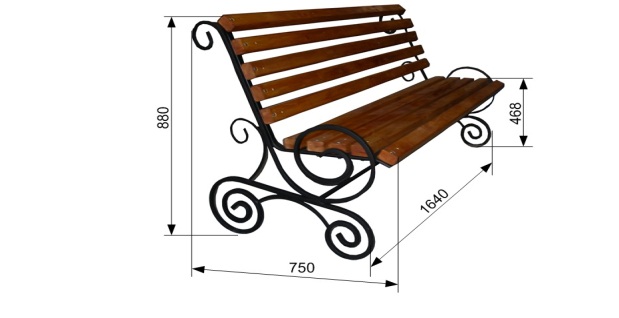 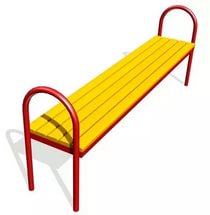 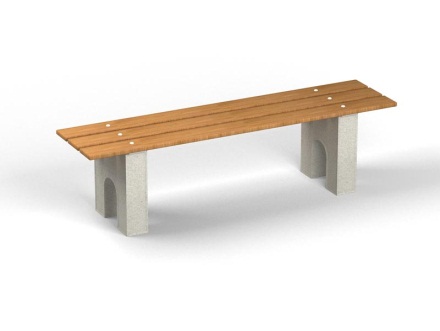 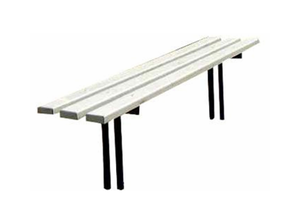 2.Урна переносная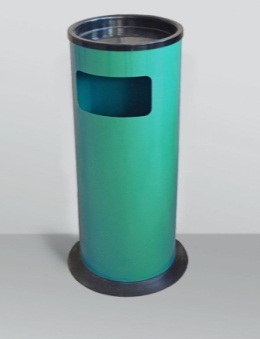 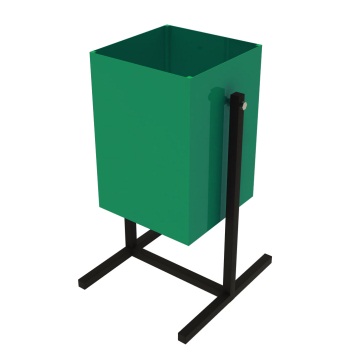 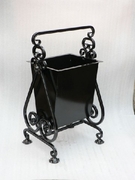 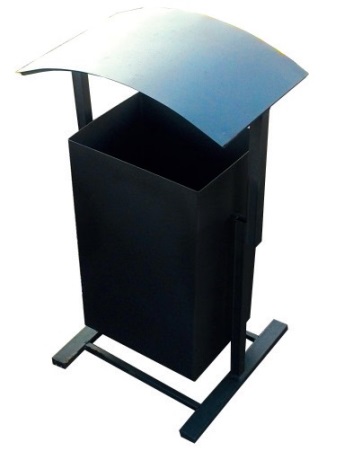 3.Светильник уличный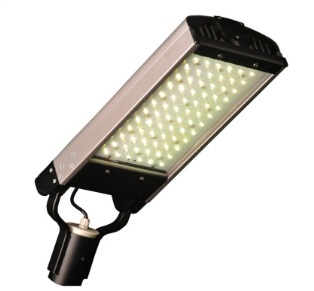 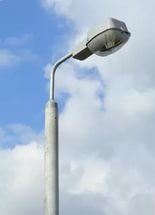 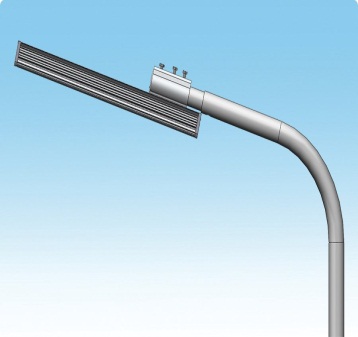 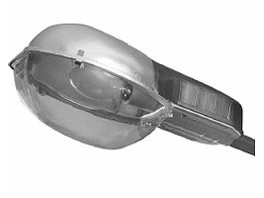 № п/пАдрес территории Вид территории Год проведения благоустройства 1дворовая 20182дворовая20183дворовая20184общественная2018